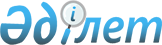 Жезқазған қалалық мәслихатының 2011 жылғы 6 желтоқсандағы XXXIV сессиясының N 34/413 "2012-2014 жылдарға арналған қалалық бюджет туралы" шешіміне өзгерістер енгізу туралы
					
			Күшін жойған
			
			
		
					Қарағанды облысы Жезқазған қалалық мәслихатының 2012 жылғы 13 маусымдағы N 7/61 шешімі. Қарағанды облысы Жезқазған қаласы Әділет басқармасында 2012 жылғы 19 маусымда N 8-2-157 тіркелді. Шешімнің қабылданған мерзімінің өтуіне байланысты қолданылуы тоқтатылды - (Қарағанды облысы Жезқазған қалалық мәслихатының 2015 жылғы 12 мамырдағы № 113/01 хаты)      Ескерту. Шешімнің қабылданған мерзімінің өтуіне байланысты қолданылуы тоқтатылды - (Қарағанды облысы Жезқазған қалалық мәслихатының 12.05.2015 № 113/01 хаты).

      Қазақстан Республикасының 2008 жылғы 4 желтоқсандағы Бюджет кодексіне, Қазақстан Республикасының 2001 жылғы 23 қаңтардағы "Қазақстан Республикасындағы жергілікті мемлекеттік басқару және өзін-өзі басқару туралы" Заңына сәйкес Жезқазған қалалық мәслихаты ШЕШІМ ЕТТІ:



      1. Жезқазған қалалық мәслихатының 2011 жылғы 6 желтоқсандағы XXXIV сессиясының N 34/413 "2012-2014 жылдарға арналған қалалық бюджет туралы" (нормативтік құқықтық кесімдерді мемлекеттік тіркеу Тізілімінде 8-2-147 нөмірімен тіркелген, 2 012 жылғы 6 қаңтардағы N 1 (7751), 2012 жылғы 13 қаңтардағы N 2 (7752) "Сарыарқа" газетінде және 2012 жылғы 6 қаңтардағы N 1 (297), 2012 жылдың 13 қаңтардағы N 2 (298) "Жезказганская правда" газетінде жарияланған), Жезқазған қалалық мәслихатының 2012 жылғы 19 наурыздағы IV сессиясының "Жезқазған қалалық мәслихатының 2011 жылғы 6 желтоқсандағы XXXIV сессиясының N 34/413 "2012-2014 жылдарға арналған қалалық бюджет туралы" шешіміне өзгерістер енгізу туралы" N 4/25 шешімімен өзгерістер енгізілген (нормативтік құқықтық кесімдерді мемлекеттік тіркеу Тізілімінде 8-2-151 нөмірімен тіркелген, 2012 жылғы 27 сәуірдегі N 18 (7768) "Сарыарқа" газетінде және 2012 жылғы 27 сәуірдегі N 17 (313) "Жезказганская правда" газетінде жарияланған), Жезқазған қалалық мәслихатының 2012 жылғы 10 сәуірдегі V сессиясының "Жезқазған қалалық мәслихатының 2011 жылғы 6 желтоқсандағы XXXIV сессиясының N 34/413 "2012-2014 жылдарға арналған қалалық бюджет туралы" шешіміне өзгерістер енгізу туралы" N 5/42 шешімімен өзгерістер енгізілген (нормативтік құқықтық кесімдерді мемлекеттік тіркеу Тізілімінде 8-2-153 нөмірімен тіркелген, 2012 жылғы 4 мамырдағы N 19 (7769) "Сарыарқа" газетінде және 2012 жылғы 4 мамырдағы N 18 (314) "Жезказганская правда" газетінде жарияланған), шешіміне келесі өзгерістер енгізілсін:



      1) 1 тармақта:

      1) тармақшасындағы:

      бірінші абзацтағы "5767868" деген сандар "5770118" деген сандармен ауыстырылсын;

      бесінші абзацтағы "1730081" деген сандар "1732331" деген сандармен ауыстырылсын;

      2) тармақшасындағы:

      "5973127" деген сандар "5975377" деген сандармен ауыстырылсын;



      2) 3 тармақта:

      "1730081" деген сандар "1732331" деген сандармен ауыстырылсын;



      3) аталған шешімнің 1, 4 қосымшалары осы шешімнің 1, 2 қосымшаларына сәйкес жаңа редакцияда мазмұндалсын.



      2. Осы шешім 2012 жылдың 1 қаңтарынан бастап қолданысқа енеді.      Сессия төрағасы,

      қалалық мәслихаттың хатшысы                Медебаев С.Т.

Жезқазған қалалық мәслихатының

2012 жылғы 13 маусымдағы

VІІ сессиясының N 7/61 шешіміне

1 қосымшаЖезқазған қалалық мәслихатының

2011 жылғы 6 желтоқсандағы

XXXIV сессиясының N 34/413 шешіміне

1 қосымша 

2012 жылға арналған бюджет

Жезқазған қалалық мәслихатының

2012 жылғы 13 маусымдағы

VІІ сессиясының N 7/61 шешіміне

2 қосымшаЖезқазған қалалық мәслихатының

2011 жылғы 6 желтоқсандағы

XXXIV сессиясының N 34/413 шешіміне

4 қосымша 

2012 жылға арналған ағымдағы нысаналы трансферттер мен нысаналы даму трансферттері және кредиттер
					© 2012. Қазақстан Республикасы Әділет министрлігінің «Қазақстан Республикасының Заңнама және құқықтық ақпарат институты» ШЖҚ РМК
				СанатыСанатыСанатыСанатыСомасы, мың теңгеСыныбыСыныбыСыныбыСомасы, мың теңгеІшкі сыныбыІшкі сыныбыСомасы, мың теңгеАтауыСомасы, мың теңге12345I. Кірістер57701181Салықтық түсімдер401912201Табыс салығы18780702Жеке табыс салығы187807003Әлеуметтiк салық13790501Әлеуметтiк салық137905004Меншікке салынатын салықтар5192991Мүлікке салынатын салықтар3685903Жер салығы254194Көлік құралдарына салынатын салық1248855Бiрыңғай жер салығы40505Тауарларға, жұмыстарға және қызметтерге салынатын iшкi салықтар2012562Акциздер60003Табиғи және басқа да ресурстарды пайдаланғаны үшін түсетiн түсiмдер1600004Кәсiпкерлiк және кәсiби қызметтi жүргізгені үшiн алынатын алымдар280565Ойын бизнесіне салық720008Заңдық мәнді іс-әрекеттерді жасағаны және (немесе) оған уәкілеттігі бар мемлекеттік органдар немесе лауазымды адамдар құжаттар бергені үшін алынатын міндетті төлемдер414471Мемлекеттік баж414472Салықтық емес түсімдер807501Мемлекеттік меншіктен түсетін кірістер59355Мемлекет меншігіндегі мүлікті жалға беруден түсетін кірістер593506Басқа да салықтық емес түсімдер21401Басқа да салықтық емес түсімдер21403Негізгі капиталды сатудан түсетін түсімдер1059003Жердi және материалдық емес активтердi сату105901Жерді сату100002Материалдық емес активтерді сату5904Трансферттердің түсімдері173233102Мемлекеттiк басқарудың жоғары тұрған органдарынан түсетін трансферттер17323312Облыстық бюджеттен түсетін трансферттер1732331Функционалдық топФункционалдық топФункционалдық топФункционалдық топФункционалдық топСомасы, мың теңгеКіші функцияКіші функцияКіші функцияКіші функцияСомасы, мың теңгеБюджеттік бағдарламалардың әкімшісіБюджеттік бағдарламалардың әкімшісіБюджеттік бағдарламалардың әкімшісіСомасы, мың теңгеБағдарламаБағдарламаСомасы, мың теңгеАтауыСомасы, мың теңге123456II. Шығындар597537701Жалпы сипаттағы мемлекеттік қызметтер2194541Мемлекеттік басқарудың жалпы функцияларын орындайтын өкілдік, атқарушы және басқа органдар168162112Аудан (облыстық маңызы бар қала) мәслихатының аппараты23373001Аудан (облыстық маңызы бар қала) мәслихатының қызметін қамтамасыз ету жөніндегі қызметтер23203003Мемлекеттік органның күрделі шығыстары170122Аудан (облыстық маңызы бар қала) әкімінің аппараты107422001Аудан (облыстық маңызы бар қала) әкімінің қызметін қамтамасыз ету жөніндегі қызметтер99622003Мемлекеттік органның күрделі шығыстары7800123Қаладағы аудан, аудандық маңызы бар қала, кент, ауыл (село), ауылдық (селолық) округ әкімінің аппараты37367001Қаладағы аудан, аудандық маңызы бар қаланың, кент, ауыл (село), ауылдық (селолық) округ әкімінің қызметін қамтамасыз ету жөніндегі қызметтер373672Қаржылық қызмет26995452Ауданның (облыстық маңызы бар қаланың) қаржы бөлімі26995001Ауданның (облыстық маңызы бар қаланың) бюджетін орындау және ауданның (облыстық маңызы бар қаланың) коммуналдық меншігін басқару саласындағы мемлекеттік саясатты іске асыру жөніндегі қызметтер23617003Салық салу мақсатында мүлікті бағалауды жүргізу2200011Коммуналдық меншікке түскен мүлікті есепке алу, сақтау, бағалау және сату11785Жоспарлау және статистикалық қызмет24297453Ауданның (облыстық маңызы бар қаланың) экономика және бюджеттік жоспарлау бөлімі24297001Экономикалық саясатты, мемлекеттік жоспарлау жүйесін қалыптастыру мен дамыту және ауданды (облыстық маңызы бар қаланы) басқару саласындағы мемлекеттік саясатты іске асыру жөніндегі қызметтер2429702Қорғаныс53471Әскери мұқтаждықтар4262122Аудан (облыстық маңызы бар қала) әкімінің аппараты4262005Жалпыға бірдей әскери міндетті атқару шеңберіндегі іс-шаралар42622Төтенше жағдайлар жөніндегі жұмыстарды ұйымдастыру1085122Аудан (облыстық маңызы бар қала) әкімінің аппараты1085006Аудан (облыстық маңызы бар қала) ауқымындағы төтенше жағдайлардың алдын алу және жою465007Аудандық (қалалық) ауқымдағы дала өрттерінің, сондай-ақ мемлекеттік өртке қарсы қызмет органдары құрылмаған елді мекендерде өрттердің алдын алу және оларды сөндіру жөніндегі іс-шаралар62003Қоғамдық тәртіп, қауіпсіздік, құқықтық, сот, қылмыстық-атқару қызметі281411Құқық қорғау қызметі28141458Ауданның (облыстық маңызы бар қаланың) тұрғын үй-коммуналдық шаруашылығы, жолаушылар көлігі және автомобиль жолдары бөлімі28141021Елді мекендерде жол қозғалысы қауіпсіздігін қамтамасыз ету2814104Білім беру23501981Мектепке дейінгі тәрбиелеу және оқыту201574471Ауданның (облыстық маңызы бар қаланың) білім, дене шынықтыру және спорт бөлімі201574003Мектепке дейінгі тәрбиелеу мен оқытуды қамтамасыз ету200112025Республикалық бюджеттен берілетін нысаналы трансферттер есебінен мектепке дейінгі ұйымдардың тәрбиешілеріне біліктілік санаты үшін қосымша ақының мөлшерін ұлғайту14622Бастауыш, негізгі орта және жалпы орта білім беру2086947471Ауданның (облыстық маңызы бар қаланың) білім, дене шынықтыру және спорт бөлімі2086947004Жалпы білім беру1894225005Балалар мен жеткіншектерге қосымша білім беру134441063Республикалық бюджеттен берілетін нысаналы трансферттер есебінен "Назарбаев Зияткерлік мектептері" ДБҰ-ның оқу бағдарламалары бойынша біліктілікті арттырудан өткен мұғалімдерге еңбекақыны арттыру1987064Республикалық бюджеттен берілетін трансферттер есебінен мектеп мұғалімдеріне біліктілік санаты үшін қосымша ақының мөлшерін ұлғайту562949Білім беру саласындағы өзге де қызметтер61677471Ауданның (облыстық маңызы бар қаланың) білім, дене шынықтыру және спорт бөлімі61677009Ауданның (облыстық маңызы бар қаланың) мемлекеттік білім беру мекемелері үшін оқулықтар мен оқу-әдістемелік кешендерді сатып алу және жеткізу30492020Республикалық бюджеттен берілетін трансферттер есебінен жетім баланы (жетім балаларды) және ата-аналарының қамқорынсыз қалған баланы (балаларды) күтіп-ұстауға асыраушыларына ай сайынғы ақшалай қаражат төлемдері3118505Денсаулық сақтау22502Халықтың денсаулығын қорғау2250471Ауданның (облыстық маңызы бар қаланың) білім, дене шынықтыру және спорт бөлімі2250024Қазақстан Республикасы Денсаулық сақтау саласын дамытудың 2011-2015 жылдарға арналған "Саламатты Қазақстан" мемлекеттік бағдарламасы шеңберінде іс-шаралар өткізу225006Әлеуметтік көмек және әлеуметтік қамтамасыз ету2758552Әлеуметтік көмек256734451Ауданның (облыстық маңызы бар қаланың) жұмыспен қамту және әлеуметтік бағдарламалар бөлімі239868002Еңбекпен қамту бағдарламасы56845004Ауылдық жерлерде тұратын денсаулық сақтау, білім беру, әлеуметтік қамтамасыз ету, мәдениет және спорт мамандарына отын сатып алуға Қазақстан Республикасының заңнамасына сәйкес әлеуметтік көмек көрсету3360005Мемлекеттік атаулы әлеуметтік көмек7539006Тұрғын үй көмегін көрсету926007Жергілікті өкілетті органдардың шешімі бойынша мұқтаж азаматтардың жекелеген топтарына әлеуметтік көмек38615010Үйден тәрбиеленіп оқытылатын мүгедек балаларды материалдық қамтамасыз ету1700013Белгіленген тұрғылықты жері жоқ тұлғаларды әлеуметтік бейімдеу28380014Мұқтаж азаматтарға үйде әлеуметтік көмек көрсету6053001618 жасқа дейінгі балаларға мемлекеттік жәрдемақылар2889017Мүгедектерді оңалту жеке бағдарламасына сәйкес, мұқтаж мүгедектерді міндетті гигиеналық құралдармен және ымдау тілі мамандарының қызмет көрсетуін, жеке көмекшілермен қамтамасыз ету22953023Жұмыспен қамту орталықтарының қызметін қамтамасыз ету16131471Ауданның (облыстық маңызы бар қаланың) білім, дене шынықтыру және спорт бөлімі16866012Жергілікті өкілдік органдардың шешімі бойынша білім беру ұйымдарының күндізгі оқу нысанында білім алушылар мен тәрбиеленушілерді қоғамдық көлікте (таксиден басқа) жеңілдікпен жол жүру түрінде әлеуметтік қолдау168669Әлеуметтік көмек және әлеуметтік қамтамасыз ету салаларындағы өзге де қызметтер19121451Ауданның (облыстық маңызы бар қаланың) жұмыспен қамту және әлеуметтік бағдарламалар бөлімі19121001Жергілікті деңгейде жұмыспен қамтуды қамтамасыз ету және халық үшін әлеуметтік бағдарламаларды іске асыру саласындағы мемлекеттік саясатты іске асыру жөніндегі қызметтер18565011Жәрдемақыларды және басқа да әлеуметтік төлемдерді есептеу, төлеу мен жеткізу бойынша қызметтерге ақы төлеу55607Тұрғын үй-коммуналдық шаруашылық14404651Тұрғын үй шаруашылығы332633458Ауданның (облыстық маңызы бар қаланың) тұрғын үй-коммуналдық шаруашылығы, жолаушылар көлігі және автомобиль жолдары бөлімі35590002Мемлекеттік қажеттіліктер үшін жер учаскелерін алып қою, соның ішінде сатып алу жолымен алып қою және осыған байланысты жылжымайтын мүлікті иеліктен шығару5772004Азаматтардың жекелеген санаттарын тұрғын үймен қамтамасыз ету12440041Жұмыспен қамту 2020 бағдарламасы бойынша ауылдық елді мекендерді дамыту шеңберінде объектілерді жөндеу және абаттандыру17378472Ауданның (облыстық маңызы бар қаланың) құрылыс, сәулет және қала құрылысы бөлімі287323003Мемлекеттік коммуналдық тұрғын үй қорының тұрғын үйін жобалау, салу және (немесе) сатып алу148323004Инженерлік-коммуникациялық инфрақұрылымды жобалау, дамыту, жайластыру және (немесе) сатып алу120000074Жұмыспен қамту 2020 бағдарламасының екінші бағыты шеңберінде жетіспейтін инженерлік-коммуникациялық инфрақұрылымды дамытуға мен жайластыруға19000479Тұрғын үй инспекциясы бөлімі9720001Жергілікті деңгейде тұрғын үй қоры саласындағы мемлекеттік саясатты іске асыру жөніндегі қызметтер8820005Мемлекеттік органның күрделі шығыстары9002Коммуналдық шаруашылық927825458Ауданның (облыстық маңызы бар қаланың) тұрғын үй-коммуналдық шаруашылығы, жолаушылар көлігі және автомобиль жолдары бөлімі57725012Сумен жабдықтау және су бұру жүйесінің жұмыс істеуі26304028Коммуналдық шаруашылықты дамыту31421472Ауданның (облыстық маңызы бар қаланың) құрылыс, сәулет және қала құрылысы бөлімі870100005Коммуналдық шаруашылықты дамыту295300006Сумен жабдықтау және су бұру жүйесін дамыту5748003Елді-мекендерді көркейту180007123Қаладағы аудан, аудандық маңызы бар қала, кент, ауыл (село), ауылдық (селолық) округ әкімінің аппараты7377008Елді мекендердің көшелерін жарықтандыру4221009Елді мекендердің санитариясын қамтамасыз ету1500011Елді мекендерді абаттандыру мен көгалдандыру1656458Ауданның (облыстық маңызы бар қаланың) тұрғын үй-коммуналдық шаруашылығы, жолаушылар көлігі және автомобиль жолдары бөлімі172630015Елді мекендердің көшелерін жарықтандыру38365016Елді мекендердің санитариясын қамтамасыз ету44110017Жерлеу орындарын күтіп-ұстау және туысы жоқтарды жерлеу4954018Елді мекендерді абаттандыру және көгалдандыру8520108Мәдениет, спорт, туризм және ақпараттық кеңістік2165721Мәдениет саласындағы қызмет41547455Ауданның (облыстық маңызы бар қаланың) мәдениет және тілдерді дамыту бөлімі41547003Мәдени-демалыс жұмысын қолдау415472Спорт35805471Ауданның (облыстық маңызы бар қаланың) білім, дене шынықтыру және спорт бөлімі35805013Ұлттық және бұқаралық спорт түрлерін дамыту29691014Аудандық (облыстық маңызы бар қалалық) деңгейде спорттық жарыстар өткізу2256015Әртүрлі спорт түрлері бойынша ауданның (облыстық маңызы бар қала) құрама командаларының мүшелерін дайындау және олардың облыстық спорт жарыстарына қатысуы38583Ақпараттық кеңістік102971455Ауданның (облыстық маңызы бар қаланың) мәдениет және тілдерді дамыту бөлімі67971006Аудандық (қалалық) кітапханалардың жұмыс істеуі57123007Мемлекеттік тілді және Қазақстан халықтарының басқа да тілдерін дамыту10848456Ауданның (облыстық маңызы бар қаланың) ішкі саясат бөлімі35000002Газеттер мен журналдар арқылы мемлекеттік ақпараттық саясат жүргізу жөніндегі қызметтер16500005Телерадио хабарларын тарату арқылы мемлекеттік ақпараттық саясатты жүргізу жөніндегі қызметтер185009Мәдениет, спорт, туризм және ақпараттық кеңістікті ұйымдастыру жөніндегі өзге де қызметтер36249455Ауданның (облыстық маңызы бар қаланың) мәдениет және тілдерді дамыту бөлімі12447001Жергілікті деңгейде тілдерді және мәдениетті дамыту саласындағы мемлекеттік саясатты іске асыру жөніндегі қызметтер12447456Ауданның (облыстық маңызы бар қаланың) ішкі саясат бөлімі23802001Жергілікті деңгейде аппарат, мемлекеттілікті нығайту және азаматтардың әлеуметтік сенімділігін қалыптастыру саласында мемлекеттік саясатты іске асыру жөніндегі қызметтер16822003Жастар саясаты саласындағы өңірлік бағдарламаларды іске асыру698010Ауыл, су, орман, балық шаруашылығы, ерекше қорғалатын табиғи аумақтар, қоршаған ортаны және жануарлар дүниесін қорғау, жер қатынастары513331Ауыл шаруашылығы27891453Ауданның (облыстық маңызы бар қаланың) экономика және бюджеттік жоспарлау бөлімі456099Мамандардың әлеуметтік көмек көрсетуі жөніндегі шараларды іске асыру456474Ауданның (облыстық маңызы бар қаланың) ауыл шаруашылығы және ветеринария бөлімі27435001Жергілікті деңгейде ауыл шаруашылығы және ветеринария саласындағы мемлекеттік саясатты іске асыру жөніндегі қызметтер10763005Мал көмінділерінің (биотермиялық шұңқырлардың) жұмыс істеуін қамтамасыз ету8000006Ауру жануарларды санитарлық союды ұйымдастыру200007Қаңғыбас иттер мен мысықтарды аулауды және жоюды ұйымдастыру3000011Жануарлардың энзоотиялық аурулары бойынша ветеринариялық іс-шараларды жүргізу500012Ауыл шаруашылығы жануарларын бірдейлендіру жөніндегі іс-шараларды жүргізу49726Жер қатынастары15682463Ауданның (облыстық маңызы бар қаланың) жер қатынастары бөлімі15682001Аудан (облыстық маңызы бар қала) аумағында жер қатынастарын реттеу саласындағы мемлекеттік саясатты іске асыру жөніндегі қызметтер13143004Жерді аймақтарға бөлу жөніндегі жұмыстарды ұйымдастыру25399Ауыл, су, орман, балық шаруашылығы және қоршаған ортаны қорғау мен жер қатынастары саласындағы өзге де қызметтер7760474Ауданның (облыстық маңызы бар қаланың) ауыл шаруашылығы және ветеринария бөлімі7760013Эпизоотияға қарсы іс-шаралар жүргізу776011Өнеркәсіп, сәулет, қала құрылысы және құрылыс қызметі166902Сәулет, қала құрылысы және құрылыс қызметі16690472Ауданның (облыстық маңызы бар қаланың) құрылыс, сәулет және қала құрылысы бөлімі16690001Жергілікті деңгейде құрылыс, сәулет және қала құрылысы саласындағы мемлекеттік саясатты іске асыру жөніндегі қызметтер16190015Мемлекеттік органның күрделі шығыстары50012Көлік және коммуникация1520931Автомобиль көлігі141917123Қаладағы аудан, аудандық маңызы бар қала, кент, ауыл (село), ауылдық (селолық) округ әкімінің аппараты2000013Аудандық маңызы бар қалаларда, кенттерде, ауылдарда (селоларда), ауылдық (селолық) округтерде автомобиль жолдарының жұмыс істеуін қамтамасыз ету2000458Ауданның (облыстық маңызы бар қаланың) тұрғын үй-коммуналдық шаруашылығы, жолаушылар көлігі және автомобиль жолдары бөлімі139917023Автомобиль жолдарының жұмыс істеуін қамтамасыз ету1399179Көлiк және коммуникациялар саласындағы өзге де қызметтер10176458Ауданның (облыстық маңызы бар қаланың) тұрғын үй-коммуналдық шаруашылығы, жолаушылар көлігі және автомобиль жолдары бөлімі10176024Кентiшiлiк (қалаiшiлiк), қала маңындағы ауданiшiлiк қоғамдық жолаушылар тасымалдарын ұйымдастыру1017613Өзгелер4047773Кәсіпкерлік қызметті қолдау және бәсекелестікті қорғау16763469Ауданның (облыстық маңызы бар қаланың) кәсіпкерлік бөлімі16763001Жергілікті деңгейде кәсіпкерлік пен өнеркәсіпті дамыту саласындағы мемлекеттік саясатты іске асыру жөніндегі қызметтер15308003Кәсіпкерлік қызметті қолдау14559Өзгелер388014452Ауданның (облыстық маңызы бар қаланың) қаржы бөлімі12053012Ауданның (облыстық маңызы бар қаланың) жергілікті атқарушы органының резерві12053458Ауданның (облыстық маңызы бар қаланың) тұрғын үй-коммуналдық шаруашылығы, жолаушылар көлігі және автомобиль жолдары бөлімі356545001Жергілікті деңгейде тұрғын үй-коммуналдық шаруашылығы, жолаушылар көлігі және автомобиль жолдары саласындағы мемлекеттік саясатты іске асыру жөніндегі қызметтер21635044Моноқалаларды абаттандыру мәселелерін шешуге іс-шаралар өткізу334910471Ауданның (облыстық маңызы бар қаланың) білім, дене шынықтыру және спорт бөлімі19416001Білім, дене шынықтыру және спорт бөлімі қызметін қамтамасыз ету1941615Трансферттер8122021Трансферттер812202452Ауданның (облыстық маңызы бар қаланың) қаржы бөлімі812202006Пайдаланылмаған (толық пайдаланылмаған) нысаналы трансферттерді қайтару4194007Бюджеттік алулар808008СанатыСанатыСанатыСанатыСанатыСомасы, мың теңгеСыныбыСыныбыСыныбыСыныбыСомасы, мың теңгеІшкі сыныбыІшкі сыныбыІшкі сыныбыСомасы, мың теңгеАтауыСомасы, мың теңге123456Бюджеттік кредиттерді өтеу5Бюджеттік кредиттерді өтеу001Бюджеттік кредиттерді өтеу01Мемлекеттік бюджеттен берілген бюджеттік кредиттерді өтеу0Функционалдық топФункционалдық топФункционалдық топФункционалдық топФункционалдық топСомасы, мың теңгеКіші функцияКіші функцияКіші функцияКіші функцияСомасы, мың теңгеБюджеттік бағдарламалардың әкімшісіБюджеттік бағдарламалардың әкімшісіБюджеттік бағдарламалардың әкімшісіСомасы, мың теңгеБағдарламаБағдарламаСомасы, мың теңгеАтауыСомасы, мың теңге123456IV. Қаржы активтерімен операциялар бойынша сальдо0Қаржылық активтерді сатып алу013Басқалар009Басқалар0452Ауданның (облыстық маңызы бар қаланың) қаржы бөлімі0014Заңды тұлғалардың жарғылық капиталын қалыптастыру немесе ұлғайту0СанатыСанатыСанатыСанатыСанатыСомасы, мың теңгеСыныбыСыныбыСыныбыСыныбыСомасы, мың теңгеІшкі сыныбыІшкі сыныбыІшкі сыныбыСомасы, мың теңгеАтауыСомасы, мың теңге123456Мемлекеттік қаржы активтерін сатудан түсетін түсімдер0Функционалдық топФункционалдық топФункционалдық топФункционалдық топФункционалдық топСомасы, мың теңгеКіші функцияКіші функцияКіші функцияКіші функцияСомасы, мың теңгеБюджеттік бағдарламалардың әкімшісіБюджеттік бағдарламалардың әкімшісіБюджеттік бағдарламалардың әкімшісіСомасы, мың теңгеБағдарламаБағдарламаСомасы, мың теңгеАтауыСомасы, мың теңге123456V. Бюджет тапшылығы (профициті)-205259VI. Бюджет тапшылығын қаржыландыру (профицитін пайдалану)205259СанатыСанатыСанатыСанатыСомасы, мың теңгеСыныбыСыныбыСыныбыСомасы, мың теңгеІшкі сыныбыІшкі сыныбыСомасы, мың теңгеАтауыСомасы, мың теңге12345қарыздар түсімі0Функционалдық топФункционалдық топФункционалдық топФункционалдық топФункционалдық топСомасы, мың теңгеКіші функцияКіші функцияКіші функцияКіші функцияСомасы, мың теңгеБюджеттік бағдарламалардың әкімшісіБюджеттік бағдарламалардың әкімшісіБюджеттік бағдарламалардың әкімшісіСомасы, мың теңгеБағдарламаБағдарламаСомасы, мың теңгеАтауыСомасы, мың теңге123456қарыздарды өтеу0СанатыСанатыСанатыСанатыСомасы, мың теңгеСыныбыСыныбыСыныбыСомасы, мың теңгеІшкі сыныбыІшкі сыныбыСомасы, мың теңгеАтауыСомасы, мың теңге12345бюджет қаражатының пайдаланылатын қалдықтары205259N р/рАтауыСомасы, мың теңге123Барлығы:1732331оның ішінде:Ағымдағы нысаналы трансферттер578643Нысаналы даму трансферттері1153688оның ішінде:Ағымдағы нысаналы трансферттер578643оның ішінде:1Арнаулы әлеуметтік қызмет стандарттарын енгізуге77952Эпизоотияға қарсы іс-шаралар жүргізуге77603Мамандарды әлеуметтік қолдау шараларын іске асыруға4564Жұмыспен қамту 2020 бағдарламасы шеңберінде іске асыруға, оның ішінде:44141жалақыны ішінара субсидиялауға12592жұмыспен қамту орталықтарын құру16131қоныс аударуға субсидияларды беруге6126жастар тәжірибесі92925Негізгі орта және жалпы орта білім беретін мемлекеттік мекемелердегі физика, химия, биология кабинеттерін оқу жабдығымен жарақтандыруға81946"Назарбаев Зияткерлік мектептері" ДБҰ-ның оқу бағдарламалары бойынша біліктілікті арттырудан өткен мұғалімдерге еңбекақыны арттыру19877Жетім баланы (жетім балаларды) және ата-аналарының қамқорынсыз қалған баланы (балаларды) күтіп-ұстауға асыраушыларына ай сайынғы ақшалай қаражат төлемдеріне311858Мектеп мұғалімдеріне және мектепке дейінгі білім беру ұйымдарының тәрбиешілеріне біліктілік санаты үшін қосымша ақы көлемін ұлғайтуға577569Мектепке дейінгі білім беру ұйымдарында мемлекеттік білім беру тапсырыстарын іске асыруға5465510Қала маңындағы ауданішілік қоғамдық жолаушылар тасымалдарын ұйымдастыру1017611Жұмыспен қамту 2020 бағдарламасы бойынша ауылдық елді мекендерді дамыту шеңберінде объектілерді жөндеу және абаттандыру, оның ішінде:17378жол инфрақұрылымы1737812Моноқалаларды абаттандыру мәселелерін шешуге іс-шаралар өткізу33491013Қазақстан Республикасы денсаулық сақтау саласын дамытудың 2011-2015 жылдарға арналған "Саламатты Қазақстан" мемлекеттік бағдарламасы шеңберінде іс-шаралар өткізу2250Нысаналы даму трансферттері1153688оның ішінде:1Мемлекеттік коммуналдық тұрғын үй қорының тұрғын үйін жобалау, салу және (немесе) сатып алу, оның ішінде:1445882011-2014 жылдарға арналған Қазақстан Республикасы тұрғын үй құрылысы Бағдарламасы шеңберінде1301292Инженерлік-коммуникациялық инфрақұрылымды жобалау, дамыту, жайластыру және (немесе) сатып алу1200003Жезқазған қаласындағы жылу жүйесін қайта жаңартуға және жетілдіруге жобалық сметалық құжаттама әзірлемесі2953004Сумен жабдықтау жүйесін дамытуға5748005Жұмыспен қамту 2020 бағдарламасының екінші бағыты шеңберінде жетіспейтін инженерлік-коммуникациялық инфрақұрылымды дамытуға мен жайластыруға19000